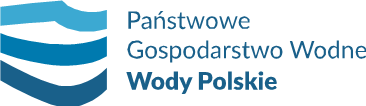 Wykonawca______________________________________________________________imię i nazwisko lub nazwa (firma)______________________________________________________________adres______________________________________________________________NIP/PESEL 						KRS/CEiDGWYKAZ DOSTAW*składany w związku z ubieganiem się o udzielenie zamówienia pn.: „Zakup i dostawa węgla, koksu i ekogroszku do jednostek  Państwowego Gospodarstwa Wodnego Wody Polskie z podziałem 6 części”Data…………….[dokument należy sporządzić w postaci elektronicznej i podpisać kwalifikowanym podpisem elektronicznym osoby/osób uprawnionej/-ych do reprezentacji Wykonawcy/ osoby uprawnionej do składania oświadczeń woli w imieniu podmiotu trzeciego]* należy załączyć dowody potwierdzające, że usługi zostały wykonane należycie (pkt 11.4.1 SWZ)Lp.Rodzaj dostaw (zakres zrealizowanego zamówienia, wg warunku - pkt 8.1.4 SWZ)Wartość dostaw(zł brutto), w wymaganym w pkt 8.1.4 SWZ zakresieData wykonania dostawData wykonania dostawPodmiot, na rzecz którego dostawa została wykonana (nazwa, adres)Miejsce wykonania dostawy (miejscowość, ulica, nr budynku)Lp.Rodzaj dostaw (zakres zrealizowanego zamówienia, wg warunku - pkt 8.1.4 SWZ)Wartość dostaw(zł brutto), w wymaganym w pkt 8.1.4 SWZ zakresieOd (data)Do (data)Podmiot, na rzecz którego dostawa została wykonana (nazwa, adres)Miejsce wykonania dostawy (miejscowość, ulica, nr budynku)1234567